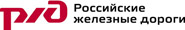 МЕТОДИЧЕСКОЕ  ПОСОБИЕ«Педагогические методы и приемы, позволяющие проводить проверку знаний на каждом уроке не менее 30% от учебной группы»Самара2023Разработали: преподаватель Ульяновского подразделения Куйбышевского УЦПК Чубарев Сергей ЛеонидовичСодержаниеВведение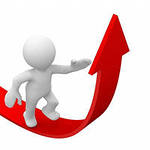 Строя урок, преподавателю необходимо определить не только какие знания должны быть усвоены на уроке, но и на каком уровне они должны быть усвоены. Поэтому постоянный мониторинг уровня усвоения учебного материала, анализ сложных или непонятных моментов в материале, необходим постоянно. А сделать это без систематической проверки знаний невозможно.Проверка знаний очень важна для правильного управления процессом усвоения знаний обучающимися. Она требует непрерывного получения информации о знаниях обучающихся и вмешательства преподавателя в этот процесс. Здесь важно быстро проверить качество усвоения обучающимися знаний и своевременно реагировать на отклонения от нормального хода обучения. Основная  задача преподавателей не только определиться с методикой и основными приемами проверки уровня знаний обучающихся, но и разработать адекватный выбранной методике контрольно-измерительный материал. К  разработке КИМ на разных этапах возможно привлекать самих обучающихся: такое  «творчество» поможет развивать их собственную компетентность, коммуникативные способности и проявит творческий потенциал.Главнейшее требование проверки знаний – быстрота, точность, лаконичность ответов, и что особенно важно – массовость в получении результатов и своевременность сообщения их преподавателю.С этой целью, уважаемые преподаватели, Вашему вниманию предлагается методическое пособие о том, какими педагогическими методами и приемами возможно осуществлять постоянный контроль уровня усвоения учебного материала  не менее, чем у 1/3 обучающихся группы. Методика и приемы проведения устного опроса обучающихсяЧто лучше, объективнее и рациональнее для использования на уроке: устный или письменный опрос? Споры тянутся с давних пор. И до сих пор нет четкого ответа, так как находится много сторонников того или иного способа. Рассмотрим подробнее, письменный и устный вопросы, обсудим их особенности, приведем несколько способов проведения и решим: устный или письменный опрос использовать, и какой из предложенных способов позволяет добиться опроса не менее 1/3 обучающихся за время занятия?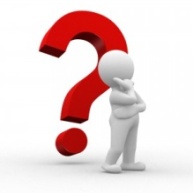 Устный опрос — метод контроля, позволяющий не только опрашивать и контролировать знания обучающихся, но и сразу же поправлять, повторять и закреплять знания, умения и навыки.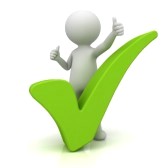 Плюсы устного опросаБолее гибкий, чем письменный.Позволяет поддерживать контакт с обучающимися, корректировать их мысли.Развивает устную речь (монологическую, диалогическую).Развивает навыки выступления перед аудиторией.Заставляет работать в быстром темпе.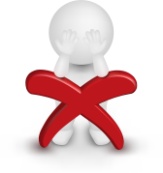 Недостатки: Требует тщательной подготовки, как со стороны преподавателя, так и со стороны обучающихся. Часто возникают трудности с отбором материала, выбором вопросов.Не исключает давление авторитета преподавателя.Оставляет часть обучающихся пассивными.Требует много времени.	Приемы проведения устного опроса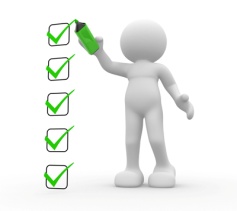 Принято выделять два вида устного опроса:фронтальный (охватывает разу несколько обучающихся);индивидуальный (позволяет сконцентрировать внимание на одном обучающемся).По цепочке — этот вид опроса применяется, когда требуется дать полный, развернутый ответ. Суть его в том, что на один вопрос отвечают сразу несколько обучающихся, дополняя друг друга. Очень удобный прием при проверке домашнего задания или для работы над творческой темой.Взаимоопрос — один из самых сложноконтролируемых. Однако именно такой вид опроса лучше всего отвечает нормативам ФГОС. Обучающиеся работают в парах, опрашивая друг друга по заранее составленным вопросам и выставляя оценки по заранее определенным критериям. Опрос с отсроченной реакцией. При этом после вопроса выдерживается пауза в течение 30-40 секунд. Это позволяет отвечать не только тем, кто быстро соображает. Отсроченная реакция помогает привлечь к работе и менее энергичных обучающихся, которые при обычном опросе занимают пассивную позицию.Щадящий опрос. Группа делится на подгруппы или по вариантам. Преподаватель задает вопрос — обучающиеся первой группы отвечают на него, сообщая свои ответы друг другу "по цепочке". Затем на вопрос отвечает кто-то из обучающихся или сам преподаватель. После этого обучающиеся из первой группы ставят своим товарищам + или —.Достаточно десяти вопросов. Такой прием предполагает, что каждый обучающийся не только ответит минимум на пять вопросов, но и выслушает ответы на остальные пять.Индивидуальный опрос, или опрос у доски — эффективный прием для развития устной речи. Предполагает обстоятельный опрос одного обучающегося, максимально глубокую оценку его знаний и умений.Пресс-конференция — еще одна разновидность индивидуального опроса. Но в роли опрашивающих выступают сами обучающиеся. Они заранее составляют вопросы по теме. Во время урока вызывается один обучающийся, который будет играть роль интервьюируемого. Остальные выступают в роли журналистов и опрашивают обучающегося.Опрос по видеоролику или анимации. Демонстрируется видео или анимационный ряд, подобранный преподавателем по теме. Но звук у ролика выключен. Обучающиеся должны прокомментировать увиденное: найти ошибки или нарушения, сравнить с требованиями нормативного документа, и т.п . Брейн-ринг. Подготавливаются вопросы, требующие лаконичных ответов или на которые можно ответить однозначно "да" или "нет".Побеждает в ринге тот, кто сумеет безошибочно ответить подряд на 5 вопросов ведущего. Разминка. Проводится в начале урока и позволяет не только освежить в памяти пройденные темы, но и подготовить обучающихся к восприятию нового материала. Для разминки подбираются базовые вопросы, требующие лаконичных ответов. Проводится в быстром темпе. Для более успешного и эффективного опроса во время разминки можно использовать слайды или видеоряд.Важно! Не стоит фиксировать внимание на неправильных ответах. Разминка проводится в начале урока, а потому важно сохранять позитивный настрой. А затем в ходе урока сделать акцент на ошибочные суждения выявленные в ходе разминки.Верно-неверно. Суть опроса заключается в том, что из предложенных преподавателем выражений обучающиеся выбирают лишь правильные. Очень эффективный прием при проверке домашнего задания или при повторении пройденного материала.Такой опрос не занимает много времени. Проводить его можно на этапе проверки домашнего задания, после объяснения новой темы, чтобы выяснить, насколько новый материал усвоен. Применение метода опроса «АЛИАС»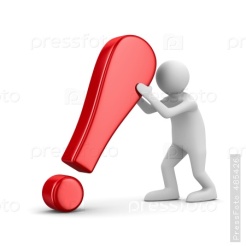 «АЛИАС» - следующий педагогический метод, позволяющий максимально задействовать учебную группу в проверке знаний, аналогичен с настольной игрой «АЛИАС», что означает – «скажи иначе». Этот метод развивает у обучающихся новую мыслительную деятельность, более гибкую и творческую. Кроме того, улучшается речь обучающихся, она становится более плавной и лаконичной. Главное – применять этот метод периодически, тогда мастерство оттачивается. Преподаватель на специальных карточках записывает технические железнодорожные термины, связанные с учебным материалом предмета. Термины не должны быть простыми и должны предусматривать к ним не менее 2-3 наводящих вопросов. На основании материала двух  предыдущих учебных пар, преподаватель должен придумать не менее 40 технических терминов, название которых можно отгадать по наводящим вопросам, не задавая конкретный вопрос, используя описание, синонимы и антонимы (противоположность). Никакая часть искомого термина, написанного на карточке, не может быть использована при вопросе. Нельзя также использовать однокоренные слова. Например, к термину «пожарный» нельзя задать вопрос как «человек, который тушит пожары», так как корень «пожар» присутствует в обоих словах. Также на карточке может стоять и конкретное число – тогда вопрос будет задавать труднее и интереснее. Задание на разработку карточек по пройденным темам можно давать и обучающимся, как домашнюю работу – придумать 10 терминов и по 2-3 наводящих вопросов к ним. В результате, у преподавателя может быть создана огромная база таких карточек по всем темам предмета, а у обучающихся будут дополнительные оценки за хорошую мыслительную деятельность. Считаете, что мало 10 терминов и вам жалко оценку – давайте задание на свое усмотрение. Здесь главное, чтобы представленный материал был качественным и продуманным.Карточки с терминами переворачиваются и раскладываются на столе. Далее преподаватель вызывает поочередно к доске несколько групп по 3 человека в каждой. В каждой группе раздаются роли – «начальника», кто будет озвучивать слово и двух «подчиненных», кто данный термин будет угадывать. Роли могут назначаться преподавателем, а могут выбираться самими обучающимися. В этом случае преподавателю необходимо следить, чтобы одни и те же обучающиеся постоянно не выполняли одинаковые роли. Постепенно все должны научиться, как кратко задавать наводящие вопросы, так и быстро на них отвечать.Каждая команда должна попробовать отгадать не менее 5 слов, при этом оценка выставляется как «подчиненному», который отгадал не менее 3-х слов, так и «начальнику», который четко сформулировал вопрос, который подчиненные отгадали с 1-2 раза. Каждой команде выделяется не более 1,5 минут, таким образом, на 6 групп будет затрачено не более 12 минут, а оценки могут получить не менее 12 человек. При этом, возможно допустить, чтобы ответы подсказывали с места, тогда оценка за 3 правильных дополнения в течение всего времени, отведенного на опрос, будет выставляться именно этому обучающемуся. Если вы, как преподаватель считаете, что 5 терминов на группу мало – увеличивайте это количество. Данную проверку знаний нельзя использовать как основной метод проверки, но данная деятельность носит игровой характер и заставит обучающихся «проснуться» на учебных занятиях во второй половине дня, особенно на 4 паре, когда группа устала и их необходимо встряхнуть. Данный метод возможно применять и без карточек (в том числе и с места), после объяснения темы, но для этого обучающиеся должны иметь опыт проверки знаний по данной системе. Активность обучающихся в данном случае будет еще выше.А теперь перейдем к примерам для наглядности. 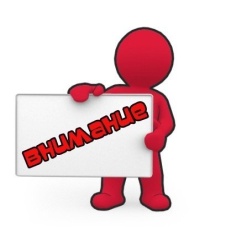 Пример очень простой – чтобы понять суть метода.КАРТОЧКА «ТЕПЛОВОЗ»«Начальник» может задать следующие вопросы: - локомотив, на котором установлен дизель; - этот локомотив может двигаться без контактной сети.Можно усложнить вопрос и указать серию тепловоза – 2 ТЭ25К, тогда будут дополнительные вопросы у «начальника» – в серии локомотива есть цифра, означающая четверть века.А этот пример  потруднее.КАРТОЧКА «СТАНИНА СИНХРОННОГО ПОДВОЗБУДИТЕЛЯ»Вопросы:- составная часть оборудования, предназначенного для питания переменным напряжением рабочих цепей магнитного усилителя и трансформаторов в системе возбудителя тягового генератора.- эта часть оборудования не вращается.- эта часть цилиндрической формы, снизу к ней приварены лапы для крепления подвозбудителя.- внутрь этой части оборудования запрессовывается вставленный в оправку сердечник.А эти примеры предоставили ваши коллеги – преподаватели.КАРТОЧКА «БОКОВОЕ КРЫЛО СНЕГОУБОРОЧНОЙ МАШИНЫ»Вопросы:- что является неотъемлемым рабочим органом при работе снегоуборочный машины.- что обеспечивает забор снега с междупутья на середину колеи.-на какой рабочий орган обращает внимание помощник машиниста из кабины снегоуборочной машины при виде временного зимнего знака.-какой рабочий орган расположен на боковой части снегоуборочной машины обеспечивающий забор снега с междупутья.-на каком рабочем органе снегоуборочной машины, для его приведения, как в рабочее, так и в транспортное положение используется 2 пневматических цилиндра.КАРТОЧКА «2,7-4,0 кВ»Вопросы:- данная цифра (показатель) означает уровень напряжения на токоприемнике электроподвижного состава постоянного тока.- ниже будет, не поедешь, больше будет, закипишь.КАРТОЧКА «КОНВЕЙЕР С ПОДРЕЗНЫМ НОЖОМ СНЕГОУБОРОЧНОЙ МАШИНЫ»	Вопросы:-этот рабочий орган машины служит для передачи поступающего с питателя материала в полувагоны снегоуборочной машины, прицепленные к головной машине.-при помощи этого рабочего органа, снег может непосредственно подаваться с пути, минуя питатель.-у  этого рабочего органа есть два рабочих положения и транспортное.-на этом рабочем органе, в качестве передачи материала используется только резинотканевый материал.КАРТОЧКА «КОЛЁСНАЯ ПАРА»Вопросы:- это основной узел ходовой части вагона или экипажной части локомотива.- это ось с двумя наглухо насаженными на неё колёсами.- она предназначена для направления движения вагонов и локомотивов.- она воспринимает нагрузки от кузова вагона на рельсы и обратно.КАРТОЧКА «ШИРИНА РЕЛЬСОВОЙ КОЛЕИ»Вопросы:- этот термин означает расстояние между рельсами, замеряется шаблоном;- этот показатель железнодорожного пути контролируется путеизмерительным вагоном.- предназначено для направления движения вагонов и локомотивов.КАРТОЧКА «ЗЕМЛЯНОЕ ПОЛОТНО»Вопросы:- инженерное сооружение, предназначенное для выравнивания земной поверхности.- конструкция сооружения обеспечивает отвод воды.- сооружение воспринимает нагрузку от подвижного состава.- сооружение воспринимает нагрузку от верхнего строения пути.- сооружение может быть представлено насыпью и выемкой.Методика и приемы  проведения письменных опросовПисьменный опросПисьменный опрос более лояльный, чем устный, так как дает обучающемуся время сосредоточиться, менять порядок заданий (например, начать отвечать с более легких вопросов).Плюсы письменного опросаНет давления авторитета преподавателя, обучающийся свободен в выборе алгоритма действий. Поэтому письменный опрос считается более объективным.Охватывает всех (или многих) обучающихся.Обеспечивает всестороннюю, глубокую проверку знаний, умений и навыков.С помощью письменного опроса удобнее проверять не только теорию, но и практические навыки.Зачастую можно быстро проверить работы (по ключам) и выставить оценки.Недостатки способаТребует тщательной подготовки.Меньше возможности вариации заданий, которая необходима при реализации дифференцированного подхода.Тратится время на проверку ответов.Приемы проведения письменного опросаК приемам письменного опроса относятся все диктанты, проверочные, самостоятельные и контрольные работы. Но есть еще несколько приемов, которые можно использовать на всех уроках.Блиц-контрольная — содержит небольшое количество заданий и рассчитана на 5-10 минут. Отличие от обычной контрольной в том, что не нужно оформлять задания как обычно. Требуется лишь ответ. Можно проводить на этапе проверки домашнего задания или на этапе усвоения новых знаний.Фактологический диктант — требует только кратких ответов. Обучающимся раздаются листы с 5-6 базовыми вопросами. Диктант проводится быстро, в хорошем темпе. Работы проверяются выборочно, но можно проверить и все. Очень удобно проводить такой диктант на этапе повторения пройденного перед объяснением новой темы.Тестирование с использованием компьютерных тестирующих систем (например MyTestX). Специальные программы позволяют провести тестирование в режиме онлайн. Результат сразу выводится на монитор. Очень удобно, когда требуется быстро проверить готовность группы к восприятию новой темы или проверить, насколько точно они поняли новый материал.  Экспресс-тестирование (технический диктант). Вопросы тестов с вариантами ответов выводятся на экране (или зачитываются преподавателем устно). Обучающиеся на отдельных листочках отвечают на тесты. Вопросов не стоит выбирать много. Для экспресс-теста достаточно 10 - 15 вопросов по теме. В конце можно вывести на экран варианты правильных ответов, — обучающиеся самостоятельно проверяют свои работы, либо используют прием взаимопроверки.Этот прием часто используется на этапе введения в урок или при проверке домашнего задания. Так же можно быстро проверить знание базовых понятий по пройденной теме.Такой опрос помогает не только проверить знания обучающихся в активной форме, но и повторить пройденный материал. Прием удобно использовать в начале урока, при введении в новую тему или про проверке домашнего задания.Методика проведения комбинированного опросаСреди видов опроса выделяется уплотненный (комбинированный) опрос, эффективно используемый многими опытными преподавателями, так как представляет собой комбинацию различных форм повторения, фиксации и проверки знаний. Такая технология позволяет в ходе опроса проверить и оценить гораздо большее количество обучающихся и осуществлять стимулирование всей группы при опросе.Рассмотрим организацию комбинированного опроса на следующем примере.1-й шаг – начало комбинированного опроса. Одному или двум обучающимся отводится 5 минут на подготовку ответа у доски, нескольким обучающимся даются задания для индивидуальной работы.2-й шаг – фронтальная работа. В течение тех 5 минут, которые отведены на подготовку ответа у доски, с остальными обучающимися преподаватель проводит устный фронтальный опрос по ключевым понятиям изучаемого раздела. 1-3 наиболее активных обучающихся за эту работу могут получить оценки.3-й шаг – оцениваемый ответ у доски. Перед тем, как поставить оценку, преподаватель просит группу проанализировать и оценить ответ товарища. Анализ и оценивание, выполненные другим обучающимся также оцениваются.4-й шаг – обучающиеся, работавшие индивидуально, сдают выполненные задания. Их преподаватель может проверить в течение урока.5-й шаг – завершение комбинированного опроса, общая оценка работы группы на данном этапе урока.Собственно уплотнение при технологии комбинированного опроса достигается посредством…•	разделения обучающихся для разных видов учебной работы;•	использования в ходе опроса разных методов контроля;•	сочетания индивидуальных и фронтальных форм организации учебно-познавательной деятельности;•	организации самоконтроля и взаимоконтроля, стимулирования самостоятельности обучающихся.Таким образом, при уплотненном (комбинированном) опросе удается опросить большинство обучающихся, основательно проверить их знания, воспроизвести обширный по размеру материал, оценить уровень его усвоения. Кроме того, в технологию комбинированного контроля хорошо вписывается использование обучающих информационно-коммуникационных технологий и электронных образовательных ресурсов. Так, интерактивная доска позволит обучающимся задействовать богатый иллюстративный материал при подготовке ответа у доски, а электронные тесты могут заменить традиционные карточки, используемые в качестве индивидуальных заданий (это особенно актуально, когда в классе на всех обучающихся не хватает индивидуальных рабочих мест за компьютерами). Это, естественно, хорошие стороны комбинированного опроса. Однако следует отметить, что у комбинированного опроса есть и некоторые недостатки, обусловленные, главным образом, его сравнительной организационной сложностью. Так, обучающиеся, работающие индивидуально, «выпадают» из коллективной работы группы, а преподавателю приходится гораздо тщательней готовиться к такому опросу, более чётко отслеживать время, контролировать одновременно выполнение нескольких заданий. При комбинированном (уплотнённом) опросе трудней организовать учебно-познавательную деятельность в одном темпе, ведь сами учебные задания не у всех одинаковы. Чтобы обеспечить порядок на уроке, преподавателю приходится, например: одновременно наблюдать за устным ответом обучающегося, за реакцией всей группы на ответ, а также за тем, как реализуются задания обучающиеся, работающими по карточкам, какая им необходима помощь и т.д. Для этого нужно высокоразвитое умение распределять своё внимание между различными параллельно происходящими действиями многих обучающихся, а кроме того – контролировать время, и поддерживать темп работы, ведь опрос – лишь один из этапов урока. Вышеперечисленные проблемы вполне разрешимы опытным преподавателем, однако у начинающего преподавателя комбинированный опрос вызывает серьезные затруднения, приводящие к ухудшению организации деятельности обучающихся, к нарушениям учебной дисциплины, и как следствие – к снижению темпа и нерациональному использованию времени урока.Итак, технология уплотнённого опроса имеет следующие особенности:1) обеспечивает существенную экономию времени при проведении текущего контроля;2) позволяет включить в работу всю группу;3) способствует развитию у обучающихся самостоятельности, навыков самоконтроля;4) реализует разнообразие форм и методов контроля за счёт комбинирования индивидуального контроля с фронтальным и групповым;5) предоставляет возможность использовать программные системы для проверки обучающихся даже в условиях нехватки рабочих мест;6) предъявляет повышенные требования к квалификации педагога, требует от него постоянного переключения внимания для организации и контроля деятельности обучающихся.Итоги проверки знанийНет педагогической панацеи. Нет одного «самого главного» приема. Только поддерживая друг друга, приемы дают положительный эффект. Каждый новый прием необходимо отрабатывать до автоматизма, чтобы он стал инструментом преподавателя. Высший пилотаж урока - это увлеченная работа обучающихся. Интерес побеждает все.Переход на новую методическую основу всегда связан с рядом трудностей.Выбирая тот или иной прием, следует помнить о цели опроса, о том, какое время вы планируете отвести для него. Вначале у преподавателя значительно прибавится работы, повысится его активность на уроке. Придется проверять работы каждого обучающегося после каждого урока, общаться с каждым обучающимся на каждом уроке, вести ведомость открытого учета знаний и многое другое. Рекомендуем преподавателю самому решать в зависимости от состава группы, его собственного опыта и ряда других факторов, как организовать контроль знаний обучающихся, когда использовать тот или другой вид контроля знаний обучающихся.Заключительная часть опроса – подробный анализ ответов обучающихся. Преподаватель отмечает положительные стороны, указывает на недостатки  ответов, делает вывод о том, как изучен учебный материал. При оценке ответа необходимо учитывать его правильность и полноту, сознательность, логичность изложения материала, культуру речи, умение увязывать теоретические положения с практикой, в том числе и с будущей профессиональной деятельностью.Мы перечислили несколько способов проведения опроса на уроках, которые возможно использовать в учебном центре. А какие приемы используете вы?ЗаключениеУважаемые преподаватели Куйбышевского учебного центра, использование на занятиях предложенных методов по проверке знаний позволят вам стимулировать учебную деятельность обучающихся, повысить их коммуникационные навыки, лаконичность речи и быстроту мышления. Этап проверки знаний, умений, навыков обучающихся является необходимым звеном в цепи процесса обучения и позволяет отслеживать результаты этого процесса. Внедрение нетрадиционных форм наряду с традиционными методами и приёмами контроля знаний, умений, навыков значительно повышает уровень владения этими знаниями, поскольку дает обучающимся мотивацию обучения, прививает интерес к предмету. Контроль знаний, умений, навыков - это итог, результат, оценка работы не только обучающегося, но и преподавателя. «Двойка полученная обучающимся на экзамене, это моя двойка – я не научил», как всегда говорил преподаватель Ульяновского техникума железнодорожного транспорта Д.Д.Чупров. Таким образом, можно только тогда правильно организовать обучение, когда хорошо виден уровень знаний, умений и навыков обучающихся. Именно поэтому организация чётко спланированной, тщательно продуманной, гибкой, неформальной системы контроля является одним из резервов повышения эффективности процесса обучения.Если преподаватель  будет систематически, всесторонне  использовать различные формы контроля знаний и умений, то будет повышаться заинтересованность обучающихся в изучении предмета, а следовательно будет  повышаться и качество обучения.Главное – исключить формальное выставление оценок, которые необходимы при опросе 30 % учебной группы.Список литературыАмонашвили Ш.А. Лысенкова С.Н. Волков И.П. и др. Педагогический поиск. – М.: Педагогика, 1989. – 560с.Бабкина Н.В. Использование развивающих игр и упражнений в учебном процессе // Начальная школа. 1998.№ 4.Винокурова Н.К. Развиваем познавательные возможности учащихся. Центральное издательство. – М., 2005.Звонников В.И. Современные средства оценивания результатов обучения- 4е изд., стрер. – М.:2011.Методика контроля в учебном процессе: виды, методы и приемы, формы и организация. – URL: http://paidagogos.com/?p=140.Оболенкина Н.В.Оценка качества обучения: образовательная область «Технология». – Тамбов: ТОИПКРО, 2007.Сидоров С.В., Гаврилов А.Г. Теоретические предпосылки проектирования рефлексивной компетентности // Мир науки, культуры, образования. – 2010. – № 1. ФИЛИАЛ ОАО «РЖД» КУЙБЫШЕВСКАЯЖЕЛЕЗНАЯ ДОРОГАКУЙБЫШЕВСКИЙ УЧЕБНЫЙ ЦЕНТРПРОФЕССИОНАЛЬНЫХ КВАЛИФИКАЦИЙРассмотрено на заседании методического советаПротокол №______ от 			«___»__________________2023 г.	Введение4Методика и приемы проведения устного опроса обучающихся5Применение метода опроса «АЛИАС»7Методика и приемы  проведения письменных опросов11Прием комбинированного (уплотненного) опроса12Итоги проверки знаний15Заключение16Список литературы17